关于开展“非凡十年·我的教育故事”宣传教育活动的通知为充分展现党的十八大以来教育系统巨大变化，营造喜迎党的二十大良好氛围，按照中央有关部署，结合工作实际，教育部宣传教育中心决定在教育系统开展“非凡十年·我的教育故事”宣传教育活动。现将有关事宜通知如下。指导思想以习近平新时代中国特色社会主义思想为指导，围绕迎接宣传贯彻党的二十大工作主线，以“非凡十年·我的教育故事”为主题，突出新时代新征程、强国复兴有我，深入发掘党的十八大以来教育改革发展变化，从师生视角讲述所见所闻、所思所感的中国教育故事，以生动优美的文字展示非凡十年教育成就，用主题深刻、真实生动的故事塑造教育品格、解读教育密码，擦亮教育印记、激发行动自觉，引导广大师生奋进新征程、建功新时代，以实际行动迎接党的二十大胜利召开。活动对象教育系统各级各类学校、广大师生员工组织单位主办单位：教育部宣传教育中心承办单位：光明网、中国大学生在线、全国高校思想政治工作网活动平台：光明网、微言教育、中国大学生在线、全国高校思想政治工作网主要内容（一）学校改革发展故事主要讲述所在学校围绕“国之大者”，贯彻落实党和国家决策部署，实现跨越式发展的生动实践；服务国家战略需求，取得重大成果、重要突破的奋斗历程；学校教书育人环境改善、校园景观塑造、办学条件提升，以及其他兴教立学的故事。老师潜心育人故事主要讲述身边老师为推动教育发展进步，践行“四个相统一”，精于传道授业解惑，严谨治学、深耕科研，作出杰出贡献的故事；讲述以德立身、以德立学、以德施教，仁而爱人、潜心育才，争做学生为学、为事、为人的大先生故事；讲述在平凡岗位上严爱相济、润己泽人、无私奉献、甘为人梯，展现高尚师德师风，当好“四有好老师”的故事。学生成长成才故事讲述学生立足新时代新征程，树立远大理想、勇担使命责任，坚定不移听党话、跟党走，将个人志向融入民族复兴伟业，争做时代新人的故事；积极践行社会主义核心价值观，传承红色基因、赓续红色血脉，珍惜韶华、不负青春，求知问学、锤炼本领的故事；扎根中国大地，投身社会实践，贡献青春智慧、成就华彩人生的故事；强国兴校、携手奋斗中凝结形成的爱国情、师生情、同窗情，留下的精彩瞬间和美好回忆，以及其他能够激发强烈情感共鸣的感人故事。时间安排活动从5月初启动，至9月底结束，共分三个阶段进行。（一）第一阶段（5月）发布活动通知，各有关学校和师生根据通知精神，结合自身实际制定活动方案，挖掘题材、确定选题、制作作品。（二）第二阶段（5月至8月）采取学校推荐或个人申报方式报送作品。（三）第三阶段（6月至9月）光明网等承办单位遴选优秀作品全网推送，在媒体平台开设“非凡十年 我的教育故事”活动专题网页，集中展示报送作品；开设“#非凡十年我的教育故事#”微博话题，以文图形式讲故事、谈变化、述成就，组织微言教育、大学生在线、各地各校等官方微博参与话题讨论。作品形式作品以文字为主、适当配图。具体要求如下：（一）文字要求：内容须为真人真事，以叙事为主，题材不限，3000字以内为宜；（二）配图要求：图片包括照片、绘画等。每篇文章可配图3-5张，每张图片应有不多于100字的文字说明。图片为jpg或png格式，像素不低于800*600，单张图片大小不低于2M，图片文件不超过10M。相关要求来稿作品须为原创作品，具有较强的政治性、故事性、艺术性，反映真人真事、真情实感，适合公开宣传展示。来稿作品中不得有知识产权方面的争议，因产权等引发的法律纠纷由投稿者及投稿单位自行承担。参与活动的作品，著作权归作者所有，作品一经报送，即表明学校（作者）已同意将该作品的使用权（包括但不限于基于宣传目的对作品的改编、汇编、互联网传播等）授予活动组织单位。报送方式（一）参与学校或师生个人扫描活动报名二维码，申请报送账号，账号信息将于两个工作日内以短信的形式发送到注册手机号。登录网络平台提交作品，并上传申报表和承诺书的扫描件，平台网址：https://fuwu.sizhengwang.cn/control/login。每个作品报送时需对应注册手机号码。作品随到随审、早到早审、先审先发。联系方式1. 中国大学生在线：苏兰010-58556862；2. 全国高校思想政治工作网：西绕加措010-58581696；3. 光明网：张晞010-58926426，路天悦010-58926422；4. 教育部宣传教育中心：陈帅010-66096964。附件：1. 活动报名二维码“非凡十年·我的教育故事”作品申报表“非凡十年·我的教育故事”作品承诺书教育部宣传教育中心  光明网  中国大学生在线        2022年5月18日附件1活动报名二维码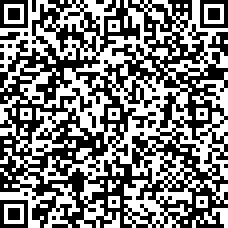 附件2“非凡十年·我的教育故事”作品申报表附件3“非凡十年·我的教育故事”作品承诺书郑重承诺：本人牵头制作作品________________为原创作品，反映真人真事、真情实感，适合公开宣传展示。同意将该作品的使用权（包括但不限于基于宣传目的对作品的改编、汇编、互联网传播等）授予“非凡十年·我的教育故事”活动组织单位。所授权作品的版权和内容遵守国家各项法律法规，不存在知识产权方面的争议，积极传播社会主义核心价值观，传播正能量、弘扬主旋律。如有违反本承诺相关行为，由本人承担一切由此带来的法律责任。 负责（承诺）人签字：            日期：   年   月   日作品名称：作品名称：作品名称：作品名称：作品名称：作品名称：单位名称申报类别（学校推荐/个人申报）（学校推荐/个人申报）负 责 人职业/职务（职业为教工或学生，学生需注明在读学历层次）（职业为教工或学生，学生需注明在读学历层次）联系电话通讯地址电子邮箱主创人员姓名单位单位单位职业/职务主创人员主创人员主创人员作品说明：（100字以内）负责人签字：2022年  月  日作品说明：（100字以内）负责人签字：2022年  月  日作品说明：（100字以内）负责人签字：2022年  月  日作品说明：（100字以内）负责人签字：2022年  月  日作品说明：（100字以内）负责人签字：2022年  月  日作品说明：（100字以内）负责人签字：2022年  月  日学校意见：学校意见：学校意见：学校意见：学校意见：学校意见：（本栏仅用于学校推荐类别填写，应明确说明是否同意申报）盖章：2022年  月  日（本栏仅用于学校推荐类别填写，应明确说明是否同意申报）盖章：2022年  月  日（本栏仅用于学校推荐类别填写，应明确说明是否同意申报）盖章：2022年  月  日（本栏仅用于学校推荐类别填写，应明确说明是否同意申报）盖章：2022年  月  日（本栏仅用于学校推荐类别填写，应明确说明是否同意申报）盖章：2022年  月  日（本栏仅用于学校推荐类别填写，应明确说明是否同意申报）盖章：2022年  月  日